AB __: 	Einnahmen-Ausgaben-Rechnung für die Pension Bergland von Alexa Birnstingl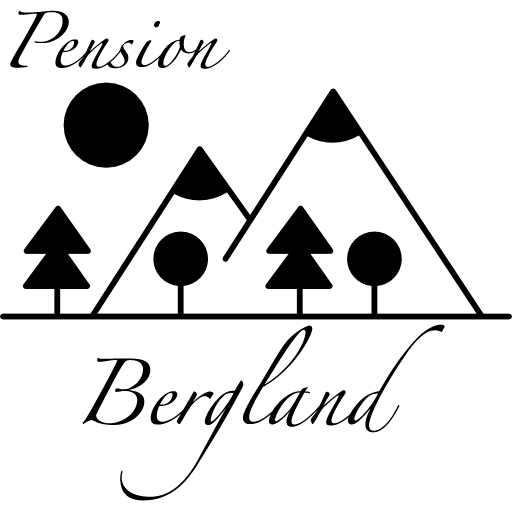 Alexa Birnstingl (Sozialversicherungsnummer: 1369 220285) führt seit drei Jahren im Montafon eine Pension mit 15 Betten. Weil sie sich besonders gut um ihre Gäste kümmert, ist sie immer bestens gebucht. Daten zum Unternehmen: Pension Bergland, Alexa Birnstingl e. U., Buxwaldstraße 87, 6780 Schruns; Finanzamtsnummer – Steuernummer 95 324/1102; Branchenkennzahl: 551Letzte Belegnummern: E202, A154, K322, S105, B50Einnahmen-Ausgaben-Verteilungstabelle Pension Bergland (Nettomethode)AnlagenverzeichnisDatumBelegSachverhaltKBWEBEARAVZ05.12.Kauf von Getränken um 750,00 EUR zuzüglich 20 % USt gegen Barzahlung.06.12.Rechnung an die Bikerfreunde Favoriten über 1.365,00 EUR inkl. 5 % USt (Zahlbar innerhalb von 8 Tagen)08.12.Kauf von Lebensmitteln um 330,00 EUR inkl. 10 % USt bei der BioGast GmbH. Zahlbar innerhalb von 10 Tagen09.12.Kauf von Verpackungsmaterial für Souvenirs um 108,00 EUR inkl. 20 % USt. Es wird mit der Bankomatkarte bezahlt.11.12.Kauf eines neuen Elektro-Lastenrads um 3.540,00 EUR exkl. 20 % USt gegen Barzahlung. (Nutzungsdauer 8 Jahre, sofortige Inbetriebnahme)14.12.Kauf von Souvenirs beim Lieferanten Manufaktur Montafon um 600,00 EUR zuzüglich 20 % USt. Zahlbar innerhalb von 14 Tagen16.12.Gutschrift für die Rücksendung von Souvenirs an den Lieferanten Manufaktur Montafon mit einem Wert von 80,00 EUR exkl. 20 % USt. Es wurde die falsche Farbe geliefert.18.12.Kontoauszug:Gutschrift Bikerfreunde Favoriten (inkl. 5 % USt) 1.365,00 EURAbbuchung BioGast GmbH (Lebensmittel) inkl. 10 % USt 330,00 EUR -Sozialversicherung 525,00 EUR -Barabhebung 200,00 EUR -Einzugsermächtigung Telefonrechnung inkl. 20 % USt 90,00 EUR -USt-Zahllast für Oktober 1.852,00 EUR –Abbuchung Bankomatkarte: Verpackungsmaterial inkl. 20 % USt 108,00 EUR -19.12.Kauf einer Schreibtischlampe um 180,00 EUR inkl. 20 % USt gegen Barzahlung. (Nutzungsdauer 5 Jahre)23.12.Privatentnahme von Souvenirs mit einem Nettowert von 50,00 EUR (20 % USt)31.12.Manko lt. Kassasturz 5,00 EUR31.12.Monatslosung Getränke, Speisen, Logis inkl. 5 % USt 17.325,00 EUR (bar)31.12.Abschreibung lt. Anlagenverzeichnis 4.500,00 EURlfd. Nr.DatumBelegTextUStVOStEinnahmen nettoAusgaben nettoAusgaben nettoAusgaben nettoAusgaben nettoAusgaben nettoAusgaben nettoAusgaben nettolfd. Nr.DatumBelegTextUStVOStWaren Leistungs-erlöse, Eigen-verbrauchWaren, Rohstoffe, Hilfsstoffeeigenes PersonalAbschrei-bungen, GWGMiete, Pacht, BürokostenZinsen und ähnl. Auf-wendungeneigene Pflichtver-sicherungs-beiträgeübrige Aufwendun-gen304Übertrag104.500,0015.200,0035.600,001.540,002.300,00720,005.775,003.140,00305306307308309310311312313314315316Anl. Nr.BezeichnungDatum d. AnschaffungLieferantAnschaffungs- bzw. Herstellungskosten inkl. NebenkostenDatum d. Inbetrieb-nahmeNDBuchwert (BW) 01.01.20..AbschreibungBuchwert (BW) 31.12.20..